27.10.22. В целях реализации плана мероприятий по профилактике правонарушений среди подростков, а также в рамках реализации плана мероприятий антитеррористической безопасности, активисты РДШ  провели внеклассное мероприятие для учащихся  5-х классов по теме «Вместе против террора» с использованием ИКТ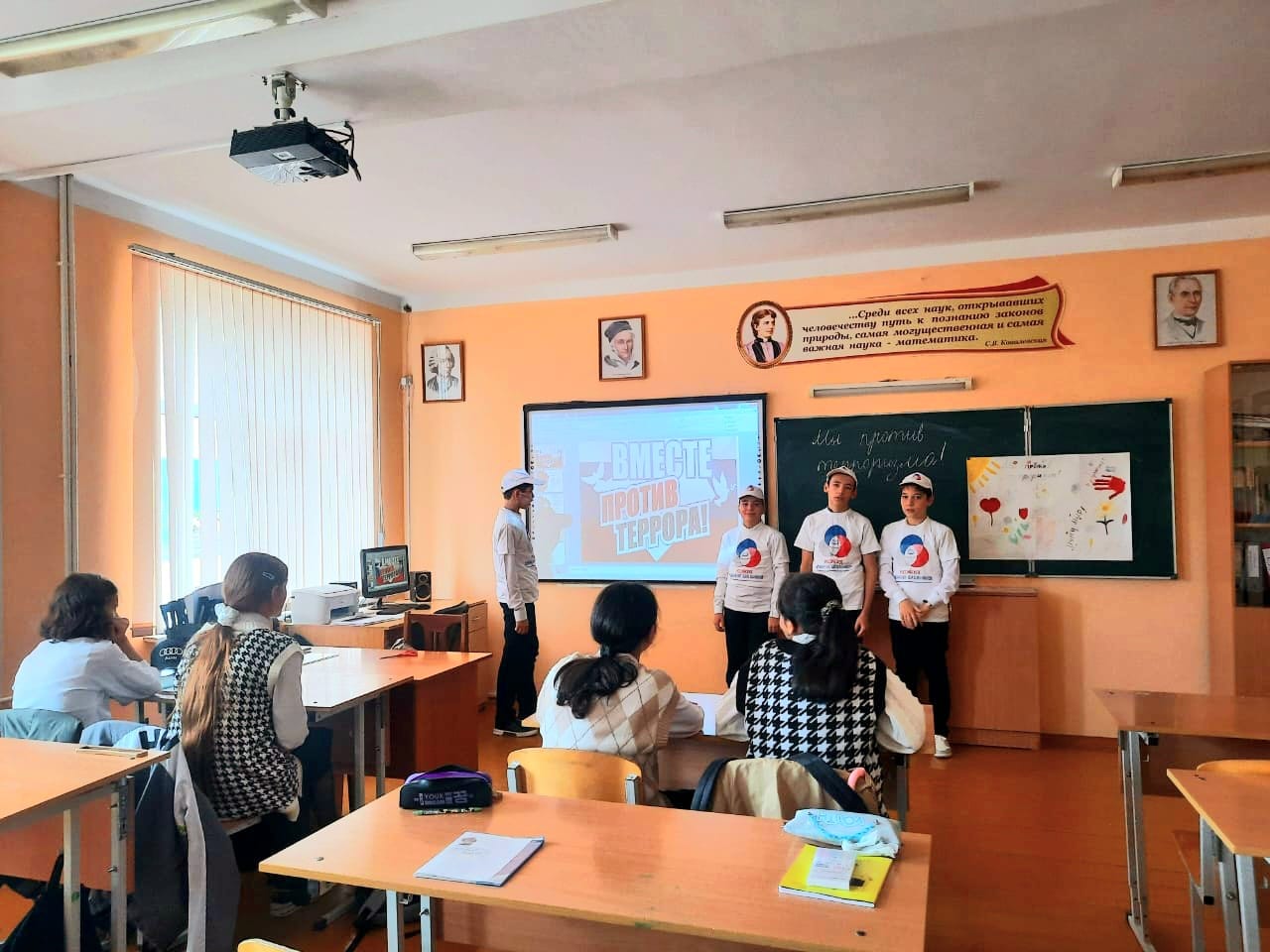 